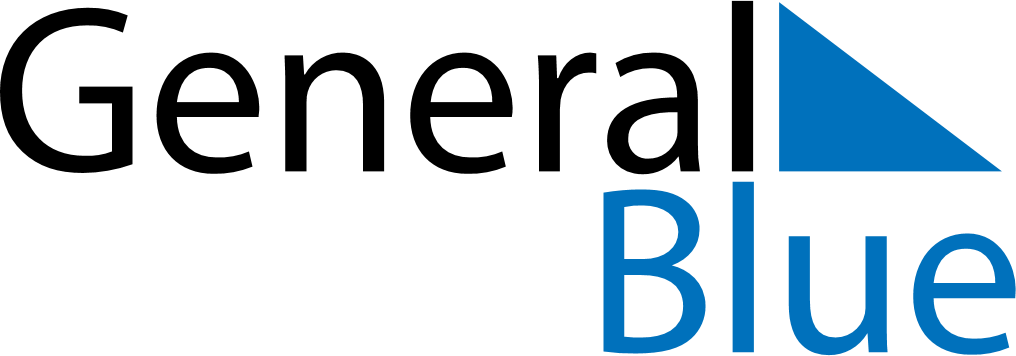 Weekly CalendarJanuary 9, 2023 - January 15, 2023Weekly CalendarJanuary 9, 2023 - January 15, 2023Weekly CalendarJanuary 9, 2023 - January 15, 2023Weekly CalendarJanuary 9, 2023 - January 15, 2023Weekly CalendarJanuary 9, 2023 - January 15, 2023Weekly CalendarJanuary 9, 2023 - January 15, 2023MondayJan 09TuesdayJan 10TuesdayJan 10WednesdayJan 11ThursdayJan 12FridayJan 13SaturdayJan 14SundayJan 156 AM7 AM8 AM9 AM10 AM11 AM12 PM1 PM2 PM3 PM4 PM5 PM6 PM